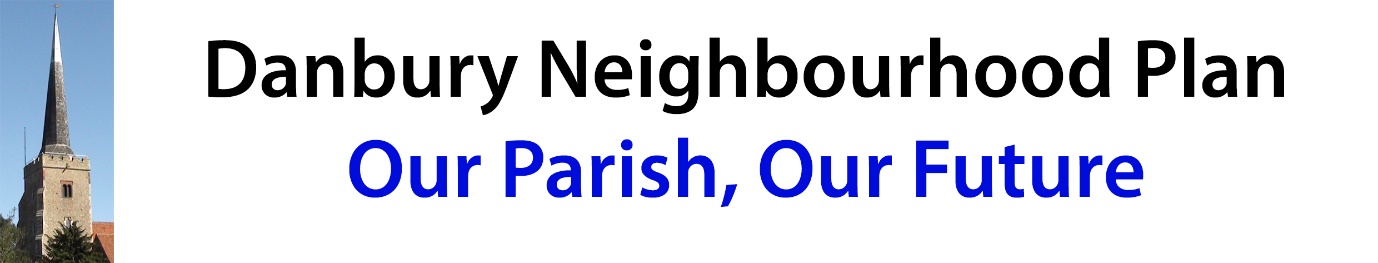 Strategic Land Availability Assessment – Call for SitesThis process will run from 31st July for 6 weeks and completed Submissions Forms must be received by 9am on the 11th September 2017.All submissions should be received no later than 
9 AM on Monday, 11 September 2017. 
Late submissions may not be accepted.If you have any questions please contact Lesley Michelmore (01245) 225111
 or email danburynp@gmail.com2nd August 2017Disclaimer - please note that your submission(s) and any information provided, including supporting documents, may be available for public inspection and publishing online.Interest in the landPlease indicate your interest in the site. Do you own it, are you a developer or agent connected with the site etc?Contact DetailsSite Owner Details If you are an agent or developer please provide the site owners details. If you own the site then please provide your details. Previous Submission Has the site been submitted to Chelmsford City Council through the Local Plan Process?Please select one answer	Yes	 	No 	If YES, please provide the Call for Sites or SLAA reference number.Site OwnershipPlease indicate your/your clients interest in the land.Do you or in the case of Agents, your Client? (Please select all that apply)Site InformationPlease provide the following Site Information:Location of site (Address /Postcode): Site AreaThis is the overall site area submitted.Total Site Area (Hectares):Developable Site AreaThis is the area of land which you consider may be able to be developed, taking into account existing site features, the site surroundings and neighbouring uses etc.Estimated Developable Site Area (Hectares):Current Uses on Site (including any structures)What uses are currently taking place on the site: (Please select all that apply)Previously Developed or Greenfield LandPreviously Developed Land is land which is or was occupied by a permanent structure, including the curtilage of the developed land and any associated fixed surface infrastructure. This excludes land that has or has been occupied by agricultural or forestry buildings, land that has been developed for mineral extraction or waste disposal by landfill purposes, land in built-up areas such as private residential gardens, parks, recreational grounds and allotments, and land that was previously developed but where the remains of the permanent structure or fixed surface structure have blended into the landscape in the process of time.Greenfield Land is land which does not fall under the above definition for PDL i.e. undeveloped landIs the site Previously Developed Land or Greenfield Land? (Please select all that apply)Site AccessPlease provide details of all existing access routes to the site: (Please select all that apply)Public Rights of WayPublic rights of way include all foot paths, bridleways, cycleways and byways.Are there any Public Rights of Way within, adjoining or adjacent to the site?   Please select one answer	Yes	 	No 	Please provide further details of location and Public Right of Way (PROW) Numbers: Natural FeaturesOur any of the following natural features within or adjoining the site? (Please select all that apply)Please provide further details:GradientApproximate Gradient of the site:FloodingIf you are unsure whether the site lies within a floodzone then please check the Environment Agency’s website www.environment-agency.gov.uk/homeandleisure/floods/3 I 650.aspxIs the site in any of the following Flood Zones?Please provide any further information regarding flooding on site:Surface WaterSurface water issues include any issues arising from storm drains in the area, surface water run-off from the site or into the site.Details of any Surface Water issues on or adjoining the site:Historic AssetsOur there any Historic Assets within or adjoining the site? (Please select all that apply)Please provide further details:Archaeological InterestThere will be archaeological interest in a Heritage Assets on the site if it holds, or potentially may hold, evidence of past human activity worthy of expert investigation at some point.Is there the possibility that the site or adjoining land may be of Archaeological Interest? Please select one answer 	Yes	 	No 	Please provide details:ContaminationPossible contamination issues include land and water contamination from previous uses on the site, any buildings on site which may contain asbestos, as well as any other possible harmful materials.Are there any Contamination Issues within or adjoining the site?Please select one answer 	Yes	 	No 	 	Unknown	 Please provide details:Legal ConstraintsLegal constraints include ransom strips, access issues (does the owner have a legal right of way onto the land?) and legal covenants covering the site.Are there any Legal Constraints within or adjoining the site?  Please select one answer 	Yes	 	No 	Please provide details:Relocation of Existing UsesIs there an existing use or multiple uses on site which will need to vacate the site in order for it to be developed?Does the current use need to be relocated?   Please select one answer 	Yes	 	No 	 	Partially	 Please provide details:Any Other Site ConstraintsOther site constraints may be issues of biodiversity or locally known issues.Please provide details of any other site constraint which might be relevant.Previous Planning HistoryDoes the site have any previous planning history?Please select one answer	Yes	 	No 	Please provide details of planning application reference numbers, dates of permissions or refusals etc, and any other relevant information:Proposed UsesWhat uses are you proposing for the site? (Please select all that apply)Please provide details of the number of units and floor space proposed for each use:Existing UtilitiesPlease indicate which of the following utilities are currently available to the site:  
(Please select all that apply)Please provide details of how the above will be or are provided (i.e. details of discussions with relevant providers etc)ViabilityViability of the site is concerned with whether the site can be developed, within a reasonable time and provide for any necessary services and infrastructure.Do you consider the site to be viable?Please select one answer 	Yes	 	No 	Please provide details of issues you consider could impact on the viability of the site:Timescales for DeliverabilityPlease indicate what timescales you think the site could come forward in, factoring in outstanding ownership issues, site remediation and the planning process:  (Please select all that apply)Number of Units and FloorspacePlease indicate the number and types of units/floorspace to be delivered (i.e. dwellings/floorspace constructed per year, and estimated start and completion periods):Timescale justificationPlease explain your justification for the timescales selected:Other Relevant InformationPlease provide any other information which you would consider useful when considering the site’s suitability for development (please include as an attachment if you have multiple pages):Attached filesPlease specify the names of files you intend to attach with this submission together with a brief description of the informationMap uploadMaps should be of an OS and of an appropriate and recognisable scale to ensure the whole site is on the map (no smaller than 1:1000). The direction of North and a road name should also be included on the map. A red line should be drawn around the site submitted.A list of map providers can be found at http://www.planningportal.gov.uk/planning/applications/plansPlease attach your OS based map.  Without an appropriate map the DNP steering group will not be able to process your submission.Please specify the filename(s) all attachments with your submission.ChecklistHave you?  (Please select all that apply)Next StepsDNP will send you a notification letter/email at the close of the SLAA submission process giving you the reference number and address given to your site. Please quote this reference in any future correspondence.DNP will then consider and assess all submitted sites following the conclusion of the submission period.You will be invited to present your submission to the DNP during September 2017.Thank you for completing this questionnaire.Are you?  (Please select all that apply)Are you?  (Please select all that apply)Site OwnerDeveloperPlanning ConsultantParish CouncilAmenity or Community GroupRegistered Social LandlordLocal ResidentOther (please specify)NameCompanyAddressPostcodeTelephone numberEmailNameCompanyAddressPostcodeTelephone numberEmailOwn the site in fullPart owned the siteDo not own the siteHave an option to buy the siteOther (please provide details of all other site ownership or your interest in the land)A1 ShopsA2 Financial and Professional ServicesA3 Food and drink restaurants, snack bars and cafesA4 Drinking establishments, pubs, barsA5 Hot food takeawaysB1 (a) Business officesB1 (c) Light industryB2 General IndustryB8 Storage and distribution, wholesale warehouse and distribution centresC1 Hotels, boarding houses and guesthousesC2 Residential institutions, residential schools, colleges, training centres,hospitals & nursing homesC3 Dwelling houses, small businesses at home, communal housing of elderlyand disabled peopleD1 Non-residential institutions, places of worship, church halls, clinics, health centres, day nurseriesD2 Assembly and leisure, cinemas, music and concert halls, dance centres, sports halls, swimming baths, skating rinks, gymnasiums, other outdoor sports and leisure usesOther (please specify below)Previously DevelopedGreenfieldVehicle AccessPedestrian AccessCyclewayWaterwayOther (please specify below)Tree Preservation OrderSite of Special Scientific InterestLocal Wildlife SiteLocal Nature ReserveGreen WedgeEssex Wildlife Trust Nature ReserveCoastal Protection BeltRamsar SiteSpecial Protection AreaMetropolitan Green BeltAncient WoodlandOther (Please specify below)Flood Zone 1Flood Zone 2Flood Zone 3aFlood Zone 3bGrade 1 Listed BuildingGrade 2* Listed BuildingGrade 2 Listed BuildingScheduled Ancient MonumentConservation AreaRegistered Park or GardenResidentialAffordable HousingSelf-BuildCare home, Sheltered Housing, Institutional UsesGypsy and Traveller/Travelling Show Persons SiteEmployment B1Employment B2Employment B8Employment (other)Retail (Convenience)Retail (Comparison)Retail (Other)EducationCommunity Facility (e.g. Open Space, Sports Provision)Renewable Energy ProductionOther (Please specify below)Main Water SupplyMain SewerageElectrical SupplyGas SupplyPublic HighwayTelecommunicationsPublic TransportOtherUnknownUp to 5 years5 to 10 years10 to 15 years15 years or longerIncluded and OS based map of the siteIncluded all relevant attachmentsCompleted ALL relevant sections of the form (failure to do so will delay the processing of your submission)